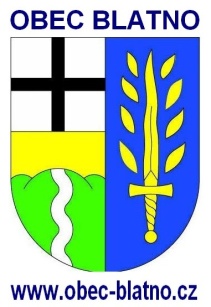 OBECNÍ ÚŘAD BLATNOBLATNO č.p. 1, 430 01Tel.: 474 625 839Potvrzení o neužívání objektuJméno a příjmení :………………………………………………………………………………………………………………………………Adresa trvalého pobytu : ……………………………………………………………………………………………………………………K věci zrušení údaje trvalého pobytu pana/paní ………………………………………………………………………………….a jeho/jejího současného pobytu uvádím následující : ……………………………………………………......................…………………………………………………………………………………………………………………………………………………………….…………………………………………………………………………………………………………………………………………………………….…………………………………………………………………………………………………………………………………………………………….Datum : …………………………………..Podpis : ……………………………………V případě nutnosti budete předvolán(a) za účelem provedení důkazu svědeckou výpovědí ve výše uvedené věci.